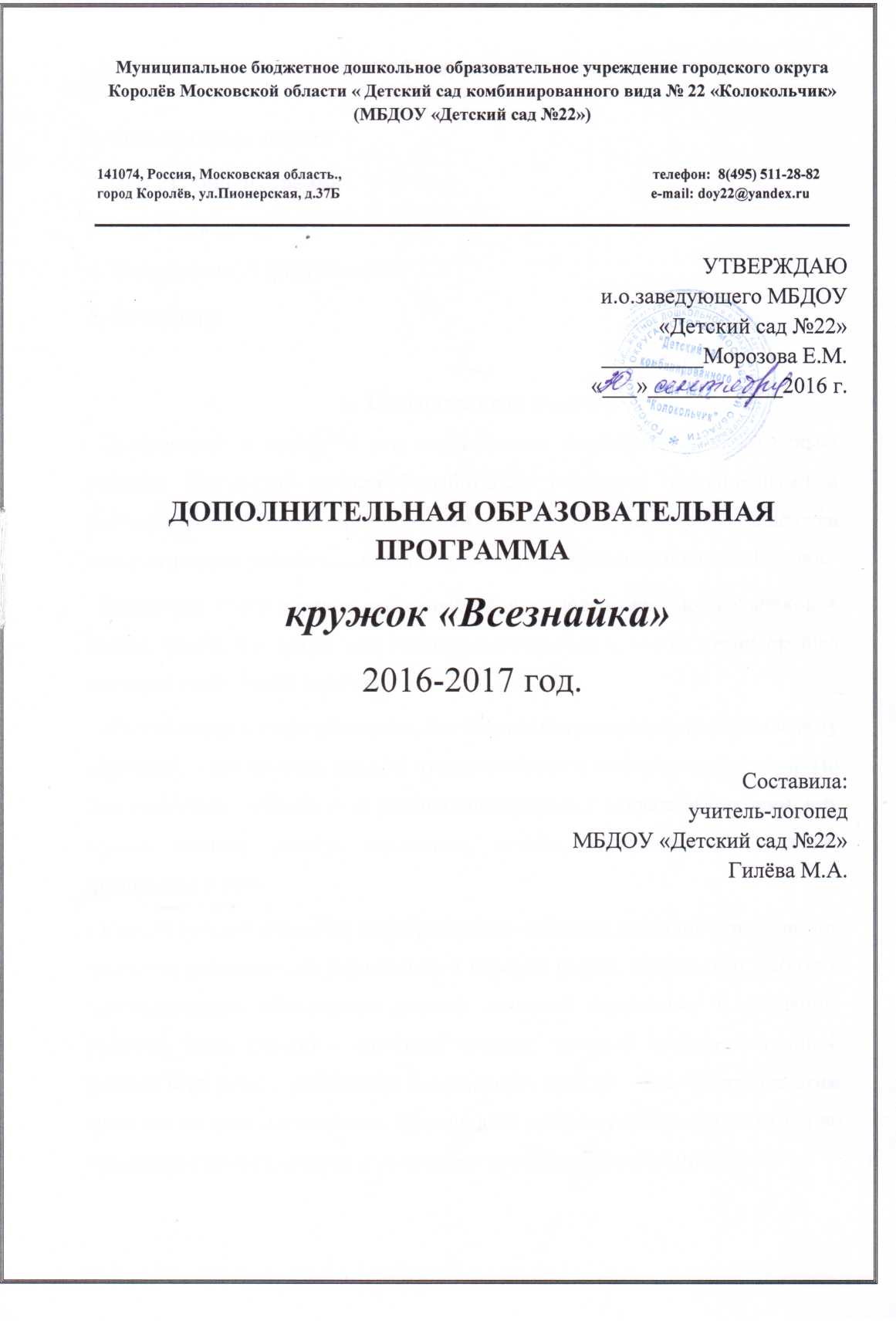 Содержание1. Пояснительная записка2. Цель, задачи программы3. Структура программы4. Перспективный план занятий5. ЛитератураПояснительная записка.Поступление в школу – это кардинальная перестройка уклада жизни ребенка. Привычная детская беззаботность сменяется ограничениями и необходимостью выполнять множество требований. Отныне ребенок должен систематически работать, соблюдать режим и предписания школьной жизни. Родителям стоит заранее побеспокоиться о подготовке дошкольников к школе, чтобы для детей этот процесс перестройки к новой жизни прошел легче и с наибольшей пользой. Многие мамы и папы убеждены, что подготовка дошкольника к школьному обучению – это научить ребенка чтению, письму и основам арифметики. Но для того чтобы ребенок смог успешно понимать и усваивать эти основы, ему нужно сначала развить мышление, память, внимание, воображение, восприятие и речь.Самым лучшим способом приобретения и совершенствования этих навыков являются развивающие упражнения в игровой форме. Кроме того, работа с дошкольниками обязательно должна включать подготовку к обучению грамоте. Ведь письмо – сложный процесс, который требует слаженной работы всей руки и правильной координации тела малыша. Овладение этим навыком не всем дается легко. Многие дети в первом классе оказываются не готовыми к длительному и трудоемкому процессу обучения письму. Как можно помочь ребенку научиться писать? Подготовка для дошкольников к письму – это, прежде всего, развитие мелкой моторики. Очень важно научить ребенка с самого начала занятий, правильно сидеть и держать ручку.А для того чтобы подготовка к письму дошкольников была успешной и эффективной, нужно их проводить регулярно и систематично.Цель, задачи программы.    Цель программы: создание условий дошкольным образовательным учреждением для подготовки детей к обучению в школе.Задачи: Формирование и развитие необходимых двигательных навыков, физической и умственной трудоспособности, познавательных способностей, образного мышления и воображения, словесно – логического мышления, умения общаться со сверстниками и взрослыми, необходимого уровня монологической и диалогической речи, целостных представлений о мире.При подготовке детей к школе воспитываются любовь и уважение к родителям, интерес к изучению окружающей природы, наблюдательность, доброжелательное отношение к окружающим его людям, желание помогать другим.Подготовка к школе укрепляет чувство уверенности в своих силах, чувство собственного достоинства.Структура программы   В рамках программы предусмотрены занятия по развитию речи и математике.   На занятиях по математике используются пособия Шевелева К.В. «Готовимся к школе» и Петерсон Л.Г., Холиной Н.П. «Раз – ступенька, два – ступенька».   На занятиях по развитию речи: Цукановой С.П., Бетц Л.Л. «Учим ребенка говорить и читать», Жуковой Н.С. «Букварь», Гомзяк О.С. «Говорим правильно в 6-7 лет», Теремковой Н.Э. «Логопедические домашние задания для детей 5-7 лет».Перспективный план занятий.ОКТЯБРЬ 1ОКТЯБРЬ 2ОКТЯБРЬ 3ОКТЯБРЬ 4НОЯБРЬ 1НОЯБРЬ 2НОЯБРЬ 3НОЯБРЬ 4ДЕКАБРЬ 1ДЕКАБРЬ 2ДЕКАБРЬ 3ДЕКАБРЬ 4ЯНВАРЬ 3ЯНВАРЬ 4ФЕВРАЛЬ 1ФЕВРАЛЬ 2ФЕВРАЛЬ 3ФЕВРАЛЬ 4МАРТ 1МАРТ 2МАРТ 3МАРТ 4АПРЕЛЬ 1АПРЕЛЬ 2АПРЕЛЬ 3АПРЕЛЬ 4МАЙ 1МАЙ 2МАЙ 3	 	МАЙ 4Список литературыГомзяк О.С. «Говорим правильно в 6-7 лет», М., Гном, 2007 г.Теремкова Н.Э. «Логопедические домашние задания для детей 5-7 лет», М., Гном, 2005 г.Шевелев К.В. «Готовимся к школе», М., Ювента, 2011 г.Петерсон Л.Г., Холина Н.П. «Раз – ступенька, два – ступенька…», М., Ювента, 2006 г.Цуканова С.П., Бетц Л.Л. «Учим ребенка говорить и читать», М., Гном, 2008 г.Ткаченка Т.А. «Мелкая моторика. Гимнастика для пальчиков», М., Эксмо, 2013 г.Воробьева Т.А., Крупенчук О.И. «Логопедические игры с мячом», С-Пб, Литера, 2010 г.вт.математика Свойства предметов (понятия «сходство» и «различие»)вт.развитие речиПонятие о речи. Функции речи.пт.математикаСвойства предметов (геометрические фигуры)пт.развитие речиПонятие о предложении. Понятие о слове.вт.математика Свойства предметов (обобщающие понятия)вт.развитие речиСлова, называющие предметы.пт.математикаСвойства предметов (таблица)пт.развитие речиСлова, называющие действия.вт.математика Свойства предметов («что изменилось»?) вт.развитие речиСлова, называющие признаки предмета.пт.математикаСравнение (знаки «=» и «=»)пт.развитие речиПонятие о звуке.вт.математика Сравнение вт.развитие речиЗвук у. Понятие о гласном звуке;пт.математикаСравнение пт.развитие речиБуквы У, у.вт.математика Сложениевт.развитие речиЗвук а.пт.математикаНа, над, подпт.развитие речиБуквы А, а.вт.математика Справа, слевавт.развитие речиЗвуки а, у. Буквы А, У.пт.математикаСправа, слевапт.развитие речиЗвук овт.математика Вычитание вт.развитие речиБуквы 0, опт.математикаМежду, посерединепт.развитие речиЗвук и.вт.математика Один-многовт.развитие речиБуквы И ипт.математикаЧисло 1. Цифра 1пт.развитие речиЗвук э.вт.математика Внутри, снаруживт.развитие речиБуквы Э, э.пт.математикаЧисло 2. Цифра 2. Пара пт.развитие речиЗвук ывт.математика Точка. Линия. Прямая и кривая линиивт.развитие речиБуква ыпт.математикаОтрезок. Луч пт.развитие речиЗвуки ы-и Буквы ы-ивт.математика Число 3. Цифра 3вт.развитие речиГласные звуки и буквы.пт.математикаЗамкнутые и незамкнутые линиипт.развитие речиПонятие о слоге.Деление слов на слоги.   Слогообразующая    роль гласных звуков.вт.математика Ломаная линия. Многоугольник вт.развитие речиПонятие об ударении.   Смысло-различительная роль ударения.пт.математикаЧисло 4. Цифра 4пт.развитие речиЗвуки м мь.Понятие  согласный   звук,   звонкий, мягкий, твердый.вт.математика Угол вт.развитие речиБуквы М, мпт.математикаЧисловой отрезокпт.развитие речиЗвуки в, вь.вт.математика Число 5. Цифра 5вт.развитие речиБуквы В, в.пт.математикаВпереди, сзадипт.развитие речиЗвуки н, нь.вт.математика Столько же. Знаки «=» и «=»вт.развитие речиБуквы Н, н.пт.математикаБольше, меньше. Знаки «больше», «меньше»пт.развитие речиЗвуки л, льПонятие   глухой согласный звук.вт.математика Раньше, позжевт.развитие речиБуквы П, п.пт.математикаЧисла 1-5пт.развитие речиЗвуки т, ть.вт.математика Числа 1-5вт.развитие речиБуквы Т, т.пт.математикаЧисло 6. Цифра 6пт.развитие речиЗвуки к, кь.вт.математика Число 6. Цифра 6вт.развитие речиБуквы К, кпт.математикаДлиннее, корочепт.развитие речиЗвуки с, сь.вт.математика Измерение длинывт.развитие речиБуквы С, с.пт.математикаИзмерение длиныпт.развитие речиЗвуки х, хь.вт.математика Число 7. Цифра 7вт.развитие речиБуквы X, х.пт.математикаЧисло 7. Цифра 7пт.развитие речиЗвуки к,кь — x, хь.Буквы к-х.вт.математика Число 7. Цифра 7вт.развитие речиЗвуки з, зь.пт.математикаТяжелее, легче. Сравнение по массепт.развитие речиБуквы З, з.вт.математика Измерение массы вт.развитие речиЗвуки с, сь — з, зь. Буквы с-з.пт.математикаИзмерение массыпт.развитие речиЗвуки б, бь.вт.математика Число 8. Цифра 8вт.развитие речиБуквы Б, б.пт.математикаЧисло 8. Цифра 8пт.развитие речиЗвуки п, пь -б,бь.Буквы п-б.вт.математика Число 8. Цифра 8вт.развитие речиЗвуки д, дь.пт.математикаОбъем. Сравнение по объемупт.развитие речиБуквы Д, д.вт.математика Измерение объемавт.развитие речиЗвуки т, ть - д, дь.Буквы т - д.пт.математикаЧисло 9. Цифра 9пт.развитие речиЗвуки г, гь.вт.математика Число 9. Цифра 9вт.развитие речиБуквы Г, г.пт.математикаЧисло 9. Цифра 9пт.развитие речиЗвуки, к, кь -г, гьБуквы к - г.вт.математика Площадь. Измерение площадивт.развитие речиЗвук ш.пт.математикаИзмерение площадипт.развитие речиБуквы Ш, ш.вт.математика Число 0. Цифра 0вт.развитие речиЗвуки с-ш. Буквы с-ш.пт.математикаЧисло 0. Цифра 0пт.развитие речиБуква Я в начале слога.вт.математика Число 10вт.развитие речиБуква я после согласных. Буквы А-Япт.математикаШар. Куб. Параллелепипед пт.развитие речиЗвук  ж.вт.математика Пирамида. Конус. Цилиндр вт.развитие речиБуквы Ж, ж.пт.математикаСимволы пт.развитие речиЗвуки ш-ж. Буквы ш-ж.